King Saud University  					Eng. 420 (Language Evaluation)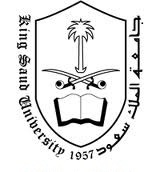 College of Arts						Department of English Language and Literature		1st Semester 1435/1436Instructor: Samah AlObudi 				PROJECT GUIDELINESIn this project, you are required to construct a FINAL ACHEIVEMENT TEST out of 60 marks to test the students’ ability in grammar OR vocabulary. You have to choose ONE skill only. The level of the students is specified.The following section will guide you through the project stages.You might want to check Hughes’s book, chapter Seven (Stages of Test Construction) for this part.Stage one of test construction: (Statement of Problem)Purpose of the test (What do you want to test and why)Stage two of test construction (Solution to the Problem)Writing specification of the test .This will include the following;Operations.The tasks the students have to be able to carry out. You should start with (The students should be able to …)Types of text/Textbook:You are going to use either:	1. English Vocabulary in Use: upper intermediate by McCarthy & O'Dell (second edition)               Chapters: 9 – 21 – 34 – 36 – 42 – 65 – 78  OR	2. Understanding and Using English Grammar by Azar & Hagen (fourth edition)               Chapter 3 (1-3-4-5-7)               Chapter 9 (1-5-6-7-9)               Chapter 19 (1-2) If you are going to use any text in the test, you should specify where you got your text from. (You should cite the sources you use. If the text is created by you, you should write “Provided by xxxx”). For example; magazine articles, letters, or typical academic essaysTarget students:Your target students are university students studying English as their major. Their proficiency level is intermediate.  Format, timing, and scoring procedure for each question. (See the table below).Stage three. (Writing the test). You should attach the final version of the test along with key answer form. The test should look like a real exam with header and course information and the grade distribution, etc. THE FORMAT OF THE PROJECTPage 1: Cover pagePage 2: Writing specification of the test .This will include the following:Test type:Purpose of the test:Operations: The students should be able to: Textbook:Addresses:Page 3:Pages 4-8: The testPage 9: Answer keyNOTE: 1. The specified chapters are available at the copy center, ground floor. 2. There are samples available. Pass by my office. 3. The project can be done INDIVIDUALLY or as PAIRS.  3. The deadline for the project is specified in the Weekly Plan on the syllabus. Late submissions will NOT be accepted. Question NumberQuestion TypeNumber of ItemsScoring ProcedureTimeMarks